Boccia	= BO 	Pyöräily	= PY	
Hiihto	= HI 	Sauvakävely	= SKÄ
Hyötyliikunta	= HY 	Soutu	= SO
Hölkkä	= HÖ 	Suunnistus	= SU
Kelaus	= KE 	Tanssi	= TA
Kotivoimistelu	= KV	Uinti	= UI
Kuntosali	= KS 	Voimistelu	= VO	
Kävely	= KÄ 	Vesivoimistelu	= VV
Pallopelit	= PA 	Lepopäivä	= L
Joku muu, mikä?____________________ 	Sairaspäivä	= SKUNTOILIJAN TIEDOTNimi: __________________________________________Osoite: _________________________________________Puhelin: ________________________________________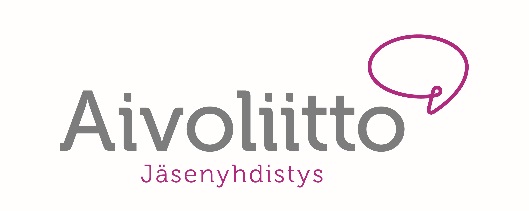                       LIIKUNTAKORTTI                                                           2019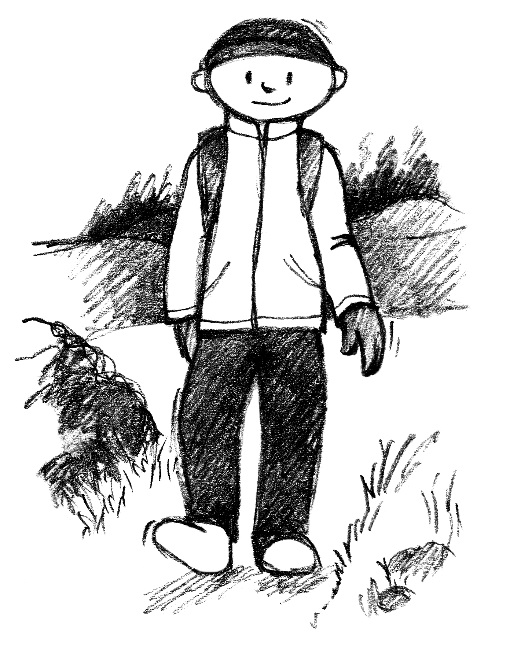 LIIKUNTASUORITUKSETKirjoita päivämäärän kohdalle ruutuun liikuntasuorituksen 
tunnus (esim. KÄ). Tunnukset löydät takasivulta. Liikuntasuorituksen saa 30 minuutin liikunnasta. Vain 1 suoritus/päivä.							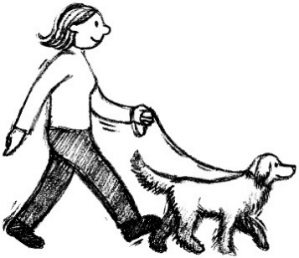 VKOMATIKETOPELASU123456789101112131415161718192021222324252627VKOMATIKETOPELASU282930313233343536373839404142434445464748495051521